В соответствии с Федеральным законом от 06.10.2003 № 131-ФЗ «Об общих принципах организации местного самоуправления в Российской Федерации», Федеральным законом от 08.11.2007 № 257-ФЗ «Об автомобильных дорогах и о дорожной деятельности в Российской Федерации и о внесении изменений в отдельные законодательные акты Российской Федерации», приказом Министерства транспорта Российской Федерации от 07.02.2007 № 16 «Об утверждении Правил присвоения автомобильным дорогам идентификационных номеров», Уставом Канашского района Чувашской Республики, Администрация Канашского района Чувашской Республики п о с т а н о в л я е т:Утвердить:- перечень автомобильных дорог общего пользования местного значения вне границ населенных пунктов в границах Канашского района Чувашской Республики (Приложение № 1).- правила присвоения идентификационных номеров автомобильным дорогам общего пользования местного значения вне границ населенных пунктов в границах Канашского района Чувашской Республики (Приложению № 2)2. Признать утратившим силу постановление администрации Канашского района Чувашской Республики от 22.07.2013 № 366 «Об утверждении перечня автомобильных дорог общего пользования местного значения вне границ населенных пунктов в границах Канашского района Чувашской Республики и порядка присвоении идентификационных номеров автомобильным дорогам общего пользования местного значения в Канашском районе Чувашской Республики».3. Настоящее постановление вступает в силу после его официального опубликования.Глава администрации района                                                                                       В.Н. СтепановПриложение № 1к постановлению администрацииКанашского районаот 23.03.2020 № 155ПЕРЕЧЕНЬАВТОМОБИЛЬНЫХ ДОРОГ ОБЩЕГО ПОЛЬЗОВАНИЯМЕСТНОГО ЗНАЧЕНИЯ ВНЕ ГРАНИЦ НАСЕЛЕННЫХ ПУНКТОВВ ГРАНИЦАХ КАНАШСКОГО РАЙОНА ЧУВАШСКОЙ РЕСПУБЛИКИПриложение № 2к постановлению администрацииКанашского районаот 23.03.2020 № 155ПРАВИЛАПРИСВОЕНИЯ ИДЕНТИФИКАЦИОННЫХ НОМЕРОВ АВТОМОБИЛЬНЫМ ДОРОГАМОБЩЕГО ПОЛЬЗОВАНИЯ МЕСТНОГО ЗНАЧЕНИЯ ВНЕ ГРАНИЦНАСЕЛЕННЫХ ПУНКТАХ В ГРАНИЦАХ КАНАШСКОГО РАЙОНАЧУВАШСКОЙ РЕСПУБЛИКИ1. Правила присвоения автомобильным дорогам идентификационных номеров (далее - Правила) разработаны на основании и во исполнение постановления Правительства Российской Федерации от 11 апреля 2006 г. N 209 "О некоторых вопросах, связанных с классификацией автомобильных дорог в Российской Федерации" для целей учета автомобильных дорог.2. Идентификационный номер автомобильной дороги общего пользования местного значения вне границ населенных пунктах в границах Канашского района Чувашской Республики (далее - идентификационного номера автомобильной дороги) состоит из четырех разрядов. Каждый разряд идентификационного номера автомобильной дороги отделяется от предыдущего одним пробелом.3. Идентификационный номер автомобильной дороги состоит из четырех разрядов. Каждый разряд идентификационного номера автомобильной дороги отделяется от предыдущего одним пробелом.Разряд идентификационного номера автомобильной дороги состоит из заглавных букв русского алфавита и (или) арабских цифр. Предметное буквенное и (или) цифровое обозначение в одном разряде идентификационного номера автомобильной дороги может отделяться дефисом.Предметность цифрового или буквенного обозначения в одном разряде идентификационного номера автомобильной дороги определяется самостоятельностью идентифицированного классификационного признака автомобильной дороги или иных данных об автомобильной дороге.4. Первый разряд идентификационного номера автомобильной дороги идентифицирует автомобильную дорогу по отношению к собственности и содержит восемь знаков, объединенных соответственно в три группы - первая группа состоит из двух знаков; вторая и третья группы состоят из трех знаков каждая:- для автомобильной дороги, относящейся к собственности Канашского района, первый разряд идентификационного номера автомобильной дороги состоит из трех групп знаков, соответствующих коду объектов первого, второго и третьего, четвертого уровня классификации Общероссийского классификатора объектов административно-территориального деления.5. Второй разряд идентификационного номера автомобильной дороги идентифицирует автомобильную дорогу по виду разрешенного пользования и состоит из двух букв ОП - для автомобильной дороги общего пользования.6. Третий разряд идентификационного номера автомобильной дороги идентифицирует автомобильную дорогу по значению и состоит из двух букв:МР - для автомобильной дороги, относящейся к собственности Канашского района.7. Четвертый разряд идентификационного номера автомобильной дороги представляет собой учетный номер автомобильной дороги, состоящий из арабских цифр, включающих в себя, порядковый номер автомобильной дороги.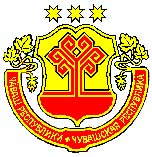 ЧĂВАШ РЕСПУБЛИКИНКАНАШ РАЙОНĚНАДМИНИСТРАЦИЙĚЙЫШĂНУ23.03.2020 155 № Канаш хулиАДМИНИСТРАЦИЯКАНАШСКОГО РАЙОНАЧУВАШСКОЙ РЕСПУБЛИКИПОСТАНОВЛЕНИЕ23.03.2020  №  155город КанашОб утверждении перечня автомобильных дорогобщего пользования местного значения вне границнаселенных пунктов в границах Канашского районаЧувашской Республики и порядка присвоенииидентификационных номеров автомобильным дорогам общего пользования местного значения в Канашском районе Чувашской Республики№ п/п Идентификационный номер автомобильной дорогиНаименование дорогОбщая протяженность дорог 197-407-000 ОП МР 01"Цивильск -Ульяновск" - д.Дальние Сормы0,743297-407-000 ОП МР 02Цивильск -Ульяновск - Калиновка4,2397-407-000 ОП МР 03Цивильск-Ульяновск- Новые Ачакасы-Ачакасы-Средние Татмыши5,642497-407-000 ОП МР 04Цивильск – Ульяновск -Шибылги до СТФ2,308597-407-000 ОП МР 05Канаш-Шакулово-Аниш Ахпердино12,85697-407-000 ОП МР 06Канаш-Шакулово-Аниш Ахпердино-п.Новый0,435797-407-000 ОП МР 07Канаш-Шакулово-Кельте-Сюле0,7897-407-000 ОП МР 08Аниш-Новое Урюмово-Новые Бюрженеры14,33997-407-000 ОП МР 09д. Новые Бюрженеры- д.Сядорга Сирмы4,9331097-407-000 ОП МР 10д. Сив-Сирма - д. Новая Яндоба1,1951197-407-000 ОП МР 11"Аниш"-д.Сив Сирма2,0061297-407-000 ОП МР 12"Чагаси-Верхняя Яндоба-Мокры"2,0971397-407-000 ОП МР 13"Аниш"-выселок Кармамеи2,2821497-407-000 ОП МР 14Аниш-выселок Кармамеи-Выселок Кибечи0,6841597-407-000 ОП МР 15"Аниш"-Новые Турмыши0,611697-407-000 ОП МР 16"Цивильск-Ульяновск"-д.Атнашево0,8871797-407-000 ОП МР 17"Цивильск-Ульяновск"-д.Асхва1,7461897-407-000 ОП МР 18"Канаш-Тюлькой-Словаши-"Волга"-с.Малые Кибечи"5,211997-407-000 ОП МР 19Канаш-Тюлькой-Словаши-"Волга"-Малые Кибечи"-Березовка3,9242097-407-000 ОП МР 20Канаш-Тюлькой-Словаши-"Волга"- Высоковка Первая-Высоковка Вторая1,6342197-407-000 ОП МР 21"Канаш-Тюлькой-Словаши-"Волга"-Ухманы"2,0332297-407-000 ОП МР 22Шихазаны-Калинино-Ямашево-Вурман Янишево-Малдыпитикасы"6,7552397-407-000 ОП МР 23"Шихазаны-Калинино"-Ямашево-Вурман Янишево-Малдыпитикасы"-Братьякасы1,3052497-407-000 ОП МР 24Канаш-Тюлькой-Словаши-Волга"-д. Нижние Кибечи2,3842597-407-000 ОП МР 25Канаш-Тюлькой-Словаши-Волга"-д.Верхнее Девлизерово1,35822697-407-000 ОП МР 26"Аниш"-выселок Кармамеи"-выселок Новые Мамеи1,632797-407-000 ОП МР 27"Аниш"-д.Хунав0,552897-407-000 ОП МР 28"Аниш"-д.Выселок Лесной0,3752997-407-000 ОП МР 29"Аниш"-д.Выселок Лесной0,4743097-407-000 ОП МР 30"Аниш"-Чагаси-Верхняя Яндоба6,2583197-407-000 ОП МР 31"Цивильск-Ульяновск"- Воронцовка1,273297-407-000 ОП МР 32"Аниш"- Средние Татмыши -Богурданы-Новые Шорданы-до больницы Средние Татмыши1,3683397-407-000 ОП МР 33"Цивильск-Ульяновск"-Малая Андреевка1,5373497-407-000 ОП МР 34"Цивильск-Ульяновск"-Шоркасы-Ближние Сормы"-Зеленовка3,5963597-407-000 ОП МР 35"Цивильск-Ульяновск"-Кашкар-Сирма0,2333697-407-000 ОП МР 36"Цивильск-Ульяновск"-Новые Ачакасы-Ачакасы-Напольные Котяки0,6983797-407-000 ОП МР 37"Канаш-Тюлькой -Словаши-"Волга"-Передние Яндоуши2,1363897-407-000 ОП МР 38Канаш-Тюлькой -Словаши-Волга"-Чиршкасы2,0813997-407-000 ОП МР 39Канаш-Тюлькой -Словаши-Волга"-Задние Яндоуши0,8454097-407-000 ОП МР 40Канаш-Сугайкасы1,0154197-407-000 ОП МР 41Канаш-Тюлькой Словаши-"Волга"-Челкумаги0,5324297-407-000 ОП МР 42Шакулово-Старое Ахпердино1,2374397-407-000 ОП МР 43Цивильск-Ульяновск-Шибылги- Новые Пинеры -Дмитриевка1,8564497-407-000 ОП МР 44Аниш-Кармамеи -Семеновка4,76654597-407-000 ОП МР 45Аниш-Кармамеи -Семеновка -ПУ0,7654697-407-000 ОП МР 46"Канаш-Большие Бикшихи"3,8214797-407-000 ОП МР 47"Канаш-Большие Бикшихи"-тер.Кирпичного завода1,2234897-407-000 ОП МР 48"Цивильск-Ульяновск - Шоркасы-Ближние Сормы"-Алаксары-Аслыялы-Ямбахтино"3,3754997-407-000 ОП МР 49Цивильск-Ульяновск-Шоркасы-Ближние Сормы7,9465097-407-000 ОП МР 50Шоркасы-Яшкильдино-Пожарпоси0,6245197-407-000 ОП МР 51"Средние Татмыши-Богурданы-Шарданы"-Янгличи0,9235297-407-000 ОП МР 52"Цивильск-Ульяновск"-Новые Ачакасы-Ачакасы-Ирдеменево-Кошки0,4055397-407-000 ОП МР 53"Цивильск-Ульяновск"-Шибылги"-Матькасы1,6055497-407-000 ОП МР 54"А-151" подъезд г.Канаш0,6755597-407-000 ОП МР 55Цивильск-Ульяновск-Новые Шальтямы-Старые Шальтямы6,3085697-407-000 ОП МР 56"Шихазаны-Калинино"- Имелево0,3125797-407-000 ОП МР 57Шихазаны-Калинино Малое Тугаево-выс.Чинквары12,2375897-407-000 ОП МР 58"Аниш"-Средние Татмыши-Богурданы-Новые Шорданы13,8375997-407-000 ОП МР 59Сеспель-Атыково3,2326097-407-000 ОП МР 60Цивильск-Ульяновск-Юманзары4,4236197-407-000 ОП МР 61"Цивильск-Ульяновск"-Тобурданово-Яманово - граница Канашского района7,129 6297-407-000 ОП МР 62Шихазаны-Калинино-Сеспель-Анаткасы3,4106397-407-000 ОП МР 63Цивильск-Ульяновск- Шигали2,3816497-407-000 ОП МР 64Цивильск-Ульяновск"-Шибылги - Новые Пинеры5,689ИТОГОИТОГОИТОГО195,0287